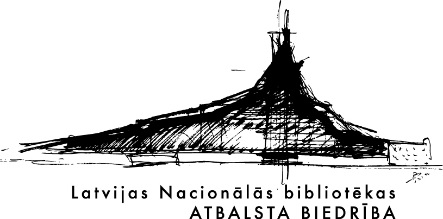 PIETEIKUMA VEIDLAPA projektam“IEDVESMAS BIBLIOTĒKA”______________________		       _________________________________ Datums                                                           Paraksts, paraksta atšifrējums	PIETEICĒJSBibliotēkas nosaukumsBibliotekāra vārds, uzvārds, amatsKontakti: tālrunis, epastsPašvaldības nosaukumsPIETEIKTĀ IDEJAĪss idejas apraksts un būtība (līdz 1000 rakstu zīmēm)Projekta īstenošanas periods(laika posmā 01.2022. – 12.2022.)No ________ (mēnesis, gads) līdz ________( mēnesis, gads)Īstenošanas vietaIdejas mērķisRezultāti, ilgtermiņa  ieguvumiMērķauditorija (kuras mērķa grupas (bērni, jaunieši, seniori u.c.) un cik liels skaits būs ieguvēji no idejas īstenošanas?)Paredzamais kopējais finansējums idejas īstenošanai__________ EURPašvaldības nodrošinātais  finansējums (finansējums būs nepieciešams 2022. gadā)__________ EURLNB Atbalsta biedrībai lūgtais atbalsts (ne vairāk kā 50% no kopējā finansējuma)__________ EURVai paredzat, ka idejas īstenošanai Jums būs nepieciešamas speciālistu konsultācijas – arhitektu un dizaineru?JāNēVēl nezinu